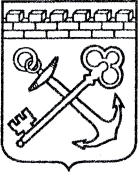 АДМИНИСТРАЦИЯ ЛЕНИНГРАДСКОЙ ОБЛАСТИКОМИТЕТ ЭКОНОМИЧЕСКОГО РАЗВИТИЯ И ИНВЕСТИЦИОННОЙ ДЕЯТЕЛЬНОСТИПРИКАЗ «____»___________ 20___ года № ________________г. Санкт-ПетербургО внесении изменения в приказ Комитета экономического развития и инвестиционной деятельности Ленинградской области от 28 декабря 2016 года № 55 «Об утверждении ведомственного перечня отдельных видов товаров, работ, услуг, их потребительских свойств (в том числе качество) и иных характеристик (в том числе предельные цены товаров, работ, услуг), закупаемых подведомственными Комитету экономического развития и инвестиционной деятельности Ленинградской области государственными учреждениями Ленинградской области»Внести в Ведомственный перечень отдельных видов товаров, работ, услуг,
их потребительских свойств (в том числе качество) и иных характеристик (в том числе предельные цены товаров, работ, услуг), закупаемых подведомственными Комитету экономического развития и инвестиционной деятельности Ленинградской области государственными учреждениями Ленинградской области, утвержденный приказом Комитета экономического развития и инвестиционной деятельности Ленинградской области от 28 декабря 2016 года № 55, изменение, изложив раздел «Дополнительный перечень отдельных видов товаров, работ, услуг, определенный государственным органом» в редакции согласно приложению к настоящему приказу.Заместитель ПредседателяПравительства Ленинградской области - председатель комитета                                                                             Д.ЯловПРИЛОЖЕНИЕк приказу Комитетаэкономического развитияи инвестиционной деятельностиЛенинградской областиот ______________ № __Дополнительный перечень отдельных видов товаров, работ, услуг, определенный государственным органомДополнительный перечень отдельных видов товаров, работ, услуг, определенный государственным органомДополнительный перечень отдельных видов товаров, работ, услуг, определенный государственным органомДополнительный перечень отдельных видов товаров, работ, услуг, определенный государственным органомДополнительный перечень отдельных видов товаров, работ, услуг, определенный государственным органомДополнительный перечень отдельных видов товаров, работ, услуг, определенный государственным органомДополнительный перечень отдельных видов товаров, работ, услуг, определенный государственным органомДополнительный перечень отдельных видов товаров, работ, услуг, определенный государственным органомДополнительный перечень отдельных видов товаров, работ, услуг, определенный государственным органомДополнительный перечень отдельных видов товаров, работ, услуг, определенный государственным органомДополнительный перечень отдельных видов товаров, работ, услуг, определенный государственным органомДополнительный перечень отдельных видов товаров, работ, услуг, определенный государственным органом1.126.20.15Машины вычислительные электронные цифровые прочие, содержащие или не содержащие в одном корпусе одно или два из следующих устройств для автоматической обработки данных: запоминающие устройства, устройства ввода, устройства вывода.не определеныВсе категории должностей государственных учрежденийВсе категории должностей государственных учрежденийXXX1.126.20.15Машины вычислительные электронные цифровые прочие, содержащие или не содержащие в одном корпусе одно или два из следующих устройств для автоматической обработки данных: запоминающие устройства, устройства ввода, устройства вывода.не определенытип (моноблок/рабочая станция/системный блок, монитор)Моноблок рабочая станция/системный блок (за исключением сервера), мониторXXX1.126.20.15Машины вычислительные электронные цифровые прочие, содержащие или не содержащие в одном корпусе одно или два из следующих устройств для автоматической обработки данных: запоминающие устройства, устройства ввода, устройства вывода.39дюймне определеныразмер экрана/мониторане менее 21 дюймаXXX1.126.20.15Машины вычислительные электронные цифровые прочие, содержащие или не содержащие в одном корпусе одно или два из следующих устройств для автоматической обработки данных: запоминающие устройства, устройства ввода, устройства вывода.39дюймне определеныразрешение экранане менее 1920 x 1080 dpiXXX1.126.20.15Машины вычислительные электронные цифровые прочие, содержащие или не содержащие в одном корпусе одно или два из следующих устройств для автоматической обработки данных: запоминающие устройства, устройства ввода, устройства вывода.не определеныкол-во ядер процессоране менее 2XXX1.126.20.15Машины вычислительные электронные цифровые прочие, содержащие или не содержащие в одном корпусе одно или два из следующих устройств для автоматической обработки данных: запоминающие устройства, устройства ввода, устройства вывода.не определеныколичество потоков процессоране менее 4XXX1.126.20.15Машины вычислительные электронные цифровые прочие, содержащие или не содержащие в одном корпусе одно или два из следующих устройств для автоматической обработки данных: запоминающие устройства, устройства ввода, устройства вывода.2931гигагерцне определенычастота процессоратребование не установленоXXX2553гигабайтне определеныразмер оперативной памятиНе менее 4 ГБ XXX2553гигабайтне определенытип оперативной памятитребование не установленоXXX2553гигабайтне определенычастота оперативной памятитребование не установленоXXX2553гигабайтне определеныобъем накопителяне менее 500 ГбXXXне определенытип жесткого дискаSSD или HDDне определеныразмер жесткого диска2,5 дюймане определеныоптический приводтребование не установлено не определенытип видеоадаптератребование не установлено не определеныоперационная системалицензионнаяне определеныпредустановленное программное обеспечениетребование не установлено не определеныисточник бесперебойного       питаниялинейно-интерактивныйне определеныпродолжительность автономной работыпри нагрузке 150 Вт не менее 10 минутне определенывыходная мощностьне менее 650 ВАне определенытип выходных разъемов питанияCEE 7 (Евророзетка)не определеныколичество выходных разъемовCEE 7 не менее 8не определеныминимальное входное напряжениене менее 140 Вне определенымаксимальное входное напряжениене более 300 Вне определенывремя зарядкидо 90% полной емкости не более 8 часов1.226.20.18Устройства периферийные с двумя или более функциями: печать данных, копирование, сканирование, прием и передача факсимильных сообщениймногофункциональное устройствоТип печати лазерный, черно-белый, настольный1.226.20.18Устройства периферийные с двумя или более функциями: печать данных, копирование, сканирование, прием и передача факсимильных сообщениймаксимальный формат бумагиA41.226.20.18Устройства периферийные с двумя или более функциями: печать данных, копирование, сканирование, прием и передача факсимильных сообщенийавтоматическая двусторонняя печать в стандартной комплектацииналичие1.226.20.18Устройства периферийные с двумя или более функциями: печать данных, копирование, сканирование, прием и передача факсимильных сообщениймаксимальное разрешение печатине менее 600 x 600 dpi1.226.20.18Устройства периферийные с двумя или более функциями: печать данных, копирование, сканирование, прием и передача факсимильных сообщенийскорость печатине менее 27 стр./мин.1.226.20.18Устройства периферийные с двумя или более функциями: печать данных, копирование, сканирование, прием и передача факсимильных сообщенийрасчетная максимальная нагрузка в месяцне менее 10000 страниц1.226.20.18Устройства периферийные с двумя или более функциями: печать данных, копирование, сканирование, прием и передача факсимильных сообщенийлоток для подачи бумагине менее 250 листов1.226.20.18Устройства периферийные с двумя или более функциями: печать данных, копирование, сканирование, прием и передача факсимильных сообщенийтип сканирующего модуляпланшетный с двухсторонним устройством автоподачи1.226.20.18Устройства периферийные с двумя или более функциями: печать данных, копирование, сканирование, прием и передача факсимильных сообщениймаксимальный формат сканированияA41.226.20.18Устройства периферийные с двумя или более функциями: печать данных, копирование, сканирование, прием и передача факсимильных сообщениймаксимальное разрешениесканирования не менее 1200 x 1200 dpi1.226.20.18Устройства периферийные с двумя или более функциями: печать данных, копирование, сканирование, прием и передача факсимильных сообщенийОтправка изображения по e-mailналичиеподдержка стандартовTWAIN, WIAмаксимальное разрешение копира (оптическое)не менее 600 x 600 dpiскорость копирования A4не менее 27 стр./мин.автоподача оригиналов для копированияне менее 40 листовИнтерфейсEthernet (RJ-45)383рубльпредельная ценане установленапредельная ценаМоноблок не более 70000,0; системный блок не более 65000,0; монитор не более 20000,0; многофункциональное устройство не более 30000,0229.10.22Автомобиль легковой251л/сне определенаМощность, л/сне более 200,0229.10.22Автомобиль легковой383рубльпредельная ценане установленапредельная ценане более 1 500 000,0329.10.30Автобусы, имеющие технически допустимую максимальную массу не более 5 т251л/сне определенаМощность, л/сне более 200,0329.10.30Автобусы, имеющие технически допустимую максимальную массу не более 5 т383рубльпредельная ценане установленапредельная ценане более 2 100 000,0